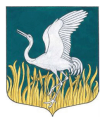 ЛЕНИНГРАДСКАЯ ОБЛАСТЬЛУЖСКИЙ МУНИЦИПАЛЬНЫЙ РАЙОНАДМИНИСТРАЦИЯМШИНСКОГО СЕЛЬСКОГО ПОСЕЛЕНИЯПОСТАНОВЛЕНИЕОт 31 марта 2020 года     			 №   102                                           Об утверждении комплексного плана-графика мероприятий, направленного на избавление от «визуального мусора» и создания привлекательного облика территории Мшинского сельского поселения на 2020-2024 годы	В целях реализации приоритетного проекта «Формирование комфортной городской среды», в соответствии с Методическими рекомендациями, утвержденными приказом Минстроя России от 13.04.2017 № 711-пр, и в целях приведения вывесок и рекламных конструкций в соответствие с нормативами, Администрация Мшинского сельского поселенияПОСТАНОВЛЯЕТ: Утвердить план-график мероприятий по приведению вывесок и информационных конструкций в соответствие с нормативами согласно приложению № 1	2.  Настоящее постановление разместить на официальном сайте администрации Мшинского  сельского поселения  в сети Интернет http://мшинское.рф/.    	3. Постановление вступает в силу со дня его официального опубликовая. 	4. Контроль за исполнением настоящего постановления оставляю за собой.Глава администрацииМшинского   сельского поселения                                         		М.А.ПолтэфРазослано: в прокуратуру, в делоПриложение № 1к Постановлению администрации Мшинского  сельского поселенияот 16.03.2020 г. № 49План-график мероприятий направленных на избавление от «визуального мусора» и создания привлекательного облика территории  Мшинского сельского поселения  на 2020-2024годы№Наименование мероприятияСрок исполненияОтветственные исполнителиПроведение «ревизий» субъектов  использующих рекламные конструкциив течение текущего годаАдминистрация Мшинского  сельского поселенияПроверка соответствия вывесок, размещенных на фасадах зданий Мшинского  сельского поселения, нормам федерального законодательства и правилам благоустройствадо декабря текущего годаАдминистрация Мшинского  сельского поселенияВыявление вывесок и информационных конструкций, не соответствующих требованиям Правил благоустройствапостоянноАдминистрация Мшинского  сельского поселенияРазработка и внедрение системы навигации (комплекс знаков, указателей, схем обеспечивающих удобство ориентирования для местных жителей и гостей поселения)до декабря 2024годаАдминистрация Мшинского  сельского поселенияПроведение информационно-разъяснительной работы с населением и предпринимателями, интересы которых будут затронуты в ходе проведения вышеуказанной работыв течение реализации плана- графикаАдминистрация Мшинского  сельского поселения